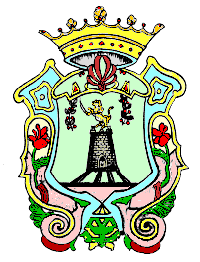 COMUNE DI MOLITERNOProvincia di PotenzaC.F. 83000810768  -  Tel. 0975/668511 - Fax 0975/668537www.comune.moliterno.pz.itprotocollomoliterno@ebaspec.itSpett.le Società Trasmessa a mezzo MePA IL RESPONSABILE DEL SERVIZIO AFFARI GENERALIOggetto: procedura negoziata per l’affidamento del “Servizio di assistenza specialistica”In esecuzione della determinazione n. ______, codesta impresa è invitata a partecipare alla presente procedura negoziata per l’attività di cui all’oggetto;Codice Cig: ZB639A303DEnte appaltante: COMUNE DI MOLITERNO – Provincia  di Potenza – con sede in Piazza Vittorio Veneto – 85047 Moliterno (Pz) - telefono  0975 /668511 - fax 0975/668537; pec: protocollomoliterno@ebaspec.ite-mail: affarigenerali@comune.moliterno.pz.it;sito internet: www.comune.moliterno.pz.itProcedura di appalto affidamento del servizio per importo sotto soglia comunitaria e mediante procedura negoziata semplificata ai sensi dell’art.36 - comma 2 del D.Lgs. 50/2016 e successive modificazioni e integrazioni.Oggetto del servizio: è il potenziamento del sostegno socio assistenziale scolastico mediante assistenti all’educazione e alla comunicazione per alunni con specifiche disabilità frequentanti l’Istituto Comprensivo di Moliterno;Criteri di aggiudicazioneL’aggiudicazione avverrà con la procedura del maggior ribasso come stabilito con Determinazione 275/2022 del Responsabile ad interim del servizio AA.GG.; in caso di uguale ribasso, in seduta pubblica, si procederà a sorteggio tra le ditte interessate.Valore dell’appalto: totale complessivo: € 21.087,90 (somma da intendersi comprensiva di IVA al 5%). Tale importo si compone di una parte non soggetta al ribasso e corrispondente ad € 19.170,90 ottenuta moltiplicando 17 (settimane di servizio) * 10 (ore per ciascun utente a settimana) * 6 (numero utenti).Il numero complessivo di ore pari a n.1020*€ 17,90 oltre IVA al 5% è pari a complessivi € 19.170,90 (somma non soggetta a ribasso).Il ribasso d’asta potrà essere praticato esclusivamente sul presunto utile d’esercizio quantificato in € 1.917,00. La fonte di finanziamento è costituita da Fondi Ripov – Servizi 08, Fondi Solidarietà comunale destinato al sociale, risorse regionali.Durata dell’appalto: periodo 27/02/2023 – 30/06/2023 e comunque fino alla concorrenza delle ore appaltate (n.1020 ore di servizio).Territorio di svolgimento del servizio: Il Comune di MOLITERNO – Istituto Comprensivo Giacomo Racioppi.Soggetti ammessi a partecipare: Cooperative sociali che gestiscono servizi socio-sanitari ed educativi (art.1, comma 1 lett.a) della Legge 8 novembre 1991 n.381);Raggruppamenti di Cooperative sociali aventi le caratteristiche su indicate, come previsto dall’art.45 comma 2 lett.d) del D.Lgs. 50/2016;Consorzi di Cooperative sociali di cui all’art. 8 della Legge 8 novembre 1991 n. 381 (costituiti come società cooperative aventi la base sociale formata in misura non inferiore al settanta per cento da Cooperative sociali). I Consorzi possono operare tramite le Cooperative associate, fatte salve le responsabilità e gli obblighi contrattuali che permangono in capo al Consorzio medesimo in caso di aggiudicazione. In caso di partecipazione di consorzi, gli stessi dovranno indicare i singoli consorziati per i quali concorrono. Non possono partecipare alla gara concorrenti che si trovino fra loro in una delle situazioni di controllo di cui all’art.2359 del codice civile.L’Amministrazione si riserva di escludere dalla gara i Raggruppamenti e i Consorzi che in sede di offerta risultassero formati in modo difforme da quanto dichiarato nella domanda di partecipazione.I soggetti interessati devono inoltre possedere:Requisiti di idoneità professionale  (art.83 D.Lgs.50/2016):Iscrizione al n. ________ del registro delle imprese tenuto dalla CCIAA di __________________ nello specifico settore oggetto dell’appalto; Iscrizione all’Albo Regionale delle cooperative sociali di cui alla legge 381/1991 al n._______________;Requisiti di idoneità tecnica e professionale (art.83 D.Lgs.50/2016):Esperienza comprovata nel settore degli interventi rivolti a soggetti con disabilità. Impiego di personale munito dei requisiti prescritti dalla vigente legislazione e munito dei titoli/requisiti di cui all’art.7 della D.G.R. 287/2017 di approvazione delle linee di indirizzo per la gestione del servizio;Dotazione staff tecnico – scientifico con comprovata esperienza e formazione come richiesto dal capitolato speciale d’oneri e dalla specifica normativa regionale.Metodo di aggiudicazione: la scelta del contraente sarà effettuata con la procedura del maggior ribasso come stabilito con Determinazione 275/2022 del Responsabile ad interim del servizio AA.GG.; in caso di uguale ribasso, in seduta pubblica, si procederà a sorteggio tra le ditte interessate.L’amministrazione provvederà ad invitare tramite richiesta di offerta (RDO – MePA) sul portale Acquistinretepa della Consip, alla procedura negoziata semplificata prevista dall’art.36 comma 2, lett.b) del D.lgs.50/2016 coloro che abbiano utilmente formulato la manifestazione d’interesse.Per partecipare alla presente gara, i concorrenti dovranno effettuare, improrogabilmente entro e non oltre il termine ultimo di scadenza per l’invio delle offerte, come indicato nella RdO pubblicata, fissato alle ore 14.00 del giorno 03/02/2023 la propria offerta telematica esclusivamente mediante il portale del MEPA secondo le modalità e le prescrizioni tecniche previste dalle Regole del sistema di e-procurement della Pubblica Amministrazione, dall’ulteriore documentazione tecnica predisposta da CONSIP e dalle condizioni stabilite nella documentazione di gara, a pena di inammissibilità della stessa.I termini indicati nella piattaforma per la trasmissione delle offerte e della documentazione di gara (tecnica ed amministrativa) sono previsti a pena di inammissibilità.Si procederà alla creazione di una Richiesta di Offerta (RdO) con le modalità previste dal sistema MEPA- CONSIP. L’offerta e la documentazione ad essa relativa devono essere redatte, firmate digitalmente, e trasmesse al Sistema in formato elettronico attraverso la piattaforma MEPA. La redazione dell’offerta dovrà avvenire seguendo le diverse fasi successive dell’apposita procedura guidata del MEPA, che consentono di predisporre:La busta virtuale A contenente la documentazione amministrativa che attesta i      requisiti e gli adempimenti del concorrente per partecipare alla Gara;la busta virtuale B contenente l’offerta economica.Predisposta la documentazione di gara, la stessa dovrà essere inviata attraverso la piattaforma MEPA con apposizione della firma digitale laddove richiesto (N.B. si precisa che la documentazione non va autografata).L’invio on-line dell’offerta telematica è ad esclusivo rischio e pericolo del mittente per tutte le scadenze temporali relative alle gare telematiche; l’unico calendario e l’unico orario di riferimento sono quelli di sistema.Il sistema rifiuterà le offerte telematiche pervenute oltre i termini previsti dal presente disciplinare, informando l’impresa con un messaggio di notifica ed attraverso l’indicazione dello stato dell’offerta come “Rifiutata”. Qualora, entro il termine previsto, una stessa ditta invii più offerte telematiche, sarà presa in considerazione ai fini della presente procedura solo l’ultima offerta telematica pervenuta, che verrà considerata sostitutiva di ogni altra offerta telematica precedentemente inviata.L’apposizione di firma digitale con certificato scaduto equivale a mancata sottoscrizione del documento e comporterà l’esclusione dalla Gara.1- contenuto della busta virtuale “A- Documentazione Amministrativa”La Busta virtuale “A - Documentazione Amministrativa", deve contenere, a pena di esclusione:Modello A “Domanda di partecipazione alla gara”;Modello B “Dichiarazione Soggetti Delegati e/o Cessati”;Modello C“Dichiarazione comprovante il possesso dei requisiti”; Al fine della partecipazione alla presente procedura d’appalto, il concorrente allega il documento di gara unico europeo (DGUE) (redatto preferibilmente secondo il modello allegato C reso disponibile dalla Stazione Appaltante), ai sensi dell’art. 85 del D.Lgs. n.50/2016 e secondo le disposizioni del Regolamento di esecuzione (UE) 2016/7 della Commissione del 5 gennaio 2016 e  della Circolare  del  Ministero  delle  Infrastrutture  e  dei  Trasporti  del  18  luglio  2016,  n.  3 (GURI n.  174 del 27.07.2016), “Linee guida per la compilazione del  modello di  formulario  di  Documento  di  gara  unico  europeo (DGUE) approvato dal Regolamento di esecuzione (UE) 2016/7 della Commissione del 5 gennaio 2016”.Modello D “Patto di Integrità”A pena di esclusione, le attestazioni previste dall’art. 80 co. 2 e 3 del Codice devono essere rese da ciascuno dei soggetti indicati nella medesima norma, nonché da coloro che siano cessati dalla carica nell’anno antecedente la data di pubblicazione del Lettera di invito.2- contenuto della busta virtuale “B- OFFERTA ECONOMICA”La Busta virtuale “B - OFFERTA ECONOMICA", deve contenere, a pena di esclusione, l’offerta economica per la conduzione del servizio, come predisposta automaticamente dalla piattaforma MEPA, debitamente compilata in ogni sua parte e firmata digitalmente dal Legale Rappresentante dell’impresa concorrente o da un suo procuratore.Ai sensi dell’art. 95 del Codice, l’offerta deve recare il ribasso praticato sull’importo di € 1.917,00 corrispondente al presunto utile di esercizio, come specificato nella documentazione di gara.Eventuali offerte in aumento rispetto al prezzo complessivo a base di appalto saranno considerate offerte non valide. Le offerte, altresì, non devono contenere alcuna riserva, eccezione o condizione.Espletamento operazioni di gara.Le operazioni di gara avranno inizio alle ore 11.00 del 06/02/2023. Resta salva la facoltà di eventuali rinvii per sopraggiunti problemi organizzativi, da comunicare tempestivamente alle ditte interessate.In caso di due o più concorrenti che presentino il medesimo ribasso, si procederà in seduta pubblica a sorteggio.Aggiudicazione:Ultimate la procedura di gara con la proposta di aggiudicazione il responsabile del servizio provvederà all’aggiudicazione definitiva e alla verifica dei requisiti. Protezione dei dati personaliI dati di cui il Comune di Moliterno entrerà in possesso a seguito dello svolgimento della presente procedura saranno trattati nel rispetto delle vigenti disposizioni dettate dal Reg. UE 2016/679 e comunque utilizzati esclusivamente per le finalità legate alla gestione della gara medesima.Ai fini dell’indicato trattamento, il titolare potrà venire a conoscenza di dati definiti “sensibili” ai sensi del Reg. UE 2016/679.In particolare, ai sensi dell’art. 13 del Reg. UE 2016/679:i dati personali forniti verranno raccolti e trattati esclusivamente per gli adempimenti connessi al presente procedimento;il trattamento dei dati sarà effettuato dai dipendenti e/o collaboratori incaricati al trattamento (individuati per iscritto ed ai quali sono state fornite specifiche istruzioni circa il trattamento dei dati), con supporto cartaceo e/o informatico;il conferimento dei dati è obbligatorio per avviare il procedimento relativo al presente procedimento;i dati non saranno comunicati a soggetti terzi pubblici e privati, né diffusi, se non in adempimento ad obblighi di legge;il titolare del trattamento è Il Comune di Moliterno.In relazione alle indicate finalità i dati acquisiti con questo procedimento sono oggetto di trattamento informatico e cartaceo. Le operazioni di trattamento sono attuate in modo da garantire la sicurezza logica, fisica e la riservatezza dei dati. Ai sensi del Regolamento Europeo 679/2016 (GDPR), artt. da 16 a 22, e della normativa nazionale, l'interessato può, secondo le modalità e nei limiti previsti dalla vigente normativa, esercitare i seguenti diritti: diritto di rettifica, diritto alla cancellazione, diritto di limitazione del trattamento, diritto di ottenere la notifica dal titolare del trattamento nei casi di rettifica o cancellazione dei dati personali o di cancellazione degli stessi, diritto alla portabilità, diritto di opposizione, diritto di rifiutare il processo automatizzato.Per esercitare i diritti sopra citati l’interessato dovrà rivolgere apposita richiesta scritta indirizzata al titolare del trattamento dei dati: Comune di Moliterno (PZ) Piazza Vittorio Veneto, Servizio Affari Generali – Moliterno (PZ), PEC: protocollomoliterno@ebaspec.it, indicando espressamente il riferimento al presente procedimento.Allegati: modelli per la partecipazione:(art. 48, comma 2, d.P.R. n. 445 del 2000)A …. Domanda di partecipazione alla gara;B ... Dichiarazione di assenza/presenza di misure penali per SOGGETTI IN CARICA e per SOGGETTI CESSATI DALLA CARICA nell’anno antecedente;     C… Dichiarazione attestante requisiti di partecipazione - DGUE;     D. Patto di integrità     E. Modello di offerta economica                                                                                                  IL RESPONSABILE DEL SERVIZIO 								        AFFARI GENERALI							                Dott.ssa Rossella MONTESANO